PLENO AYUNTAMIENTO: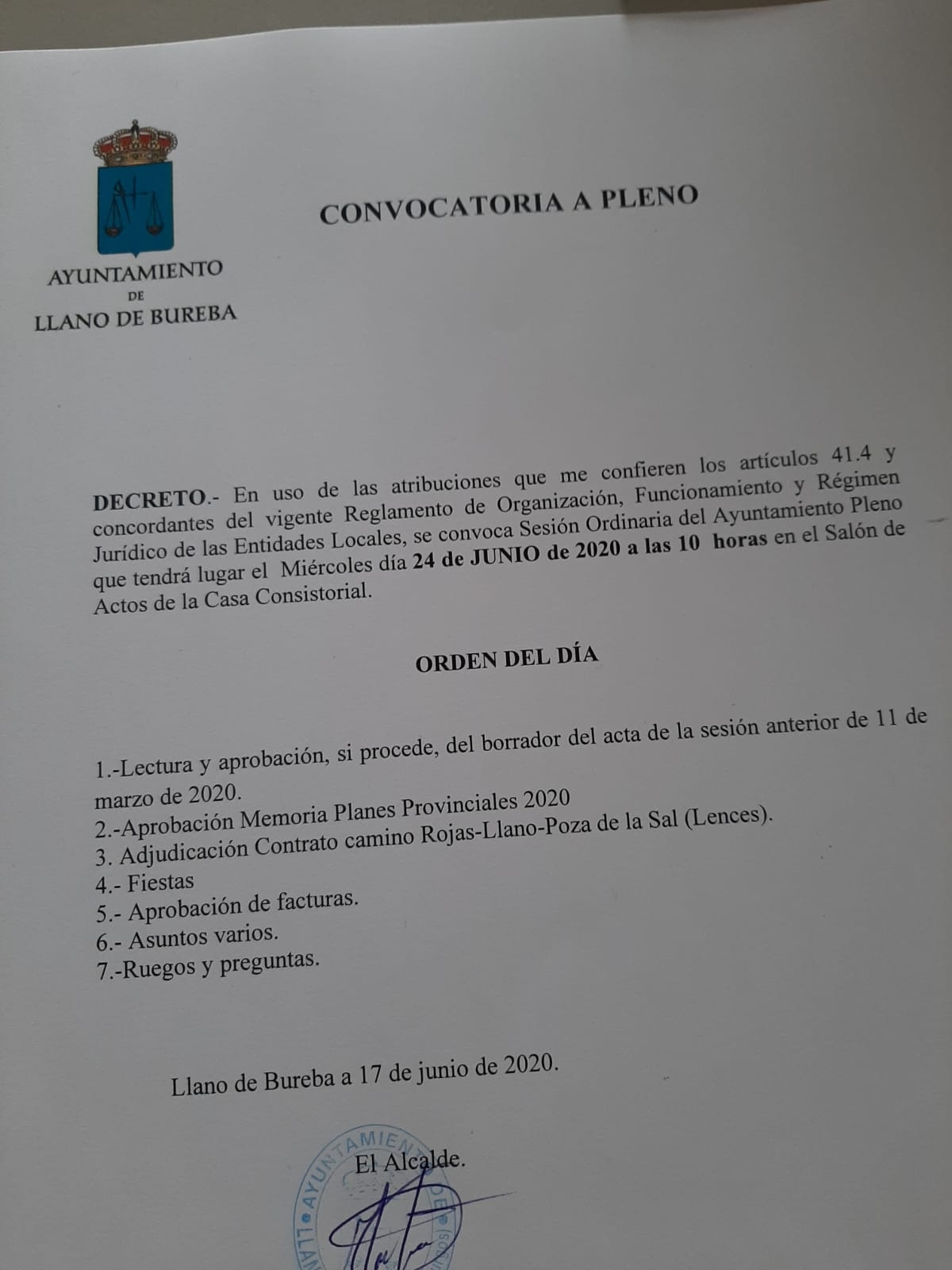 